Методическая разработка внеурочного мероприятия в рамках декады русского языка и литературы«Литературный квиз»(для учащихся 6 классов)Разработала  Баданина Л.П., учитель русского языка и литературыМАОУ «Русская гимназия»Пояснительная запискаЦель: повышение мотивации  учащихся к изучению литературы с помощью технологии активного обучения.Задачи:- расширить и углубить знания учащихся о литературе 19 века;-развитие творческих способностей, логического мышления детей;-повышение интеллектуального и культурного уровня, расширение кругозора учеников;-повышение интереса к учебно-познавательной деятельности;-формирование умения работать в группе, в команде, сотрудничать;-формирование и развитие умения чётко и правильно формулировать ответы, быстро находить верное решение;-воспитание чувства товарищества, взаимоуважения; толерантного отношения друг к другу.Оборудование: ноутбук, презентация Microsoft PowerPoint, бланки ответов. Участники: команды по 6-7 человек из 6а и 6б классовПредварительная подготовка:Деятельность учителя: подготовка вопросов, разработка презентации, разработка критериев оценивания; организация работы жюри.Деятельность учащихся:  повторяют изученный материал по литературе 19 века; формируют  8  команд по 6-7 человек;  придумывают название, эмблему и девиз своей команды, оригинальное представление.Правила игры: на обсуждение вопроса в каждом раунде даётся 30 секунд. Ответы необходимо вносить в бланки ответов. После каждого раунда жюри подсчитывает количество баллов и объявляет результаты.1 тур«Литературный винегрет»Максимальное количество баллов за тур – 14.2 тур«Я узнаю тебя из тысячи…»Максимальное количество баллов за тур – 25.Б. Угадай писателя.3 тур«Музыкальный»
Максимальное количество баллов – 9.4 тур«Сколько?»Максимальное количество баллов – 6.5 тур«Железная логика»Максимальное количество баллов – 10.
Общее количество баллов за весь тур – 64ПриложенияБланки ответов
Команда __________________Тур 1 «Литературный винегрет»Команда ____________________     Тур 2 «Я узнаю тебя из тысячи…»Команда _____________________    Тур 3 «Музыкальный…»Команда _________________     Тур «Сколько?»Команда _____________
Тур «Железная логика»1Откуда эти строки:« - Хочется мне вам сказать, панове, что такое есть наше товарищество…»Назовите автора и произведение.Н.В. Гоголь (1)
«Тарас Бульба» (1)2За свою жизнь у него было много прозвищ. Его называли французом, сверчком, смесью тигра с обезьяной, егозой. О ком речь?А.С. Пушкин (1)3Иван Крылов написал 236 басен. Сюжеты для некоторых из них он позаимствовал у другого французского баснописца. Назовите его имя.Лафонтен (1)4Николай Некрасов в одном из своих стихотворений писал:«О милые плуты! Кто часто их видел,
Тот, верю я, любит <…>;
Но если бы даже ты их ненавидел,
Читатель, как «низкого рода людей», —
Я всё-таки должен сознаться открыто,
Что часто завидую им:
В их жизни так много поэзии слито <…>
Счастливый народ!...»Кому завидует автор и кого называет «милыми плутами» и «счастливым народом»?Крестьянские дети (1).5К кому обращается лирический герой стихотворения Пушкина «Зимняя дорога»? Напишите имя.Грустно, <?>: путь мой скучен,
Дремля смолкнул мой ямщик,
Колокольчик однозвучен,
Отуманен лунный лик.Нина (1)6Какое литературное произведение здесь зашифровано? Назовите произведение и автора.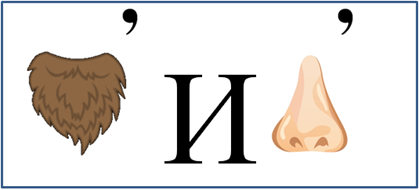 «Бородино» (1)
Лермонтов (1)7За 44 прожитых года этот писатель не только написал выдающиеся произведения, но и  построил четыре деревенские школы, колокольню;п оставил в родном Таганроге памятник Петру Первому; основал в Таганроге общественную библиотеку; совершил героическое путешествие на остров Сахалин , в одиночку сделал перепись всего населения этого острова и многое другое. Кто этот человек?Чехов (1)8Какой подарок сделала Вася Марусе, чтобы порадовать тяжело больную девочку? (Повесть В.Г. Короленко «В дурном обществе»)Куклу (1)9К кому обращается королевич Елисей в поисках своей невесты? (А.С. Пушкин. «Сказка о мётвой царевне и семи богатрыях»)Месяц, Солнце, Ветер (3 балла)10Кого из своих сыновей Тарас Бульба называл «мазунчиком»? (Н.В. Гоголь «Тарас Бульба»)Андрия (1)А. Угадай литературное произведение и его автора по иллюстрации.А. Угадай литературное произведение и его автора по иллюстрации.А. Угадай литературное произведение и его автора по иллюстрации.1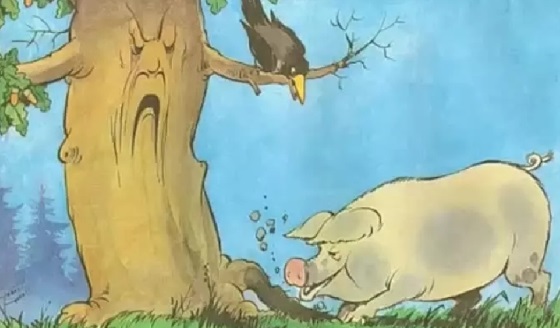 И.А. Крылов (1)«Свинья под дубом» (1)2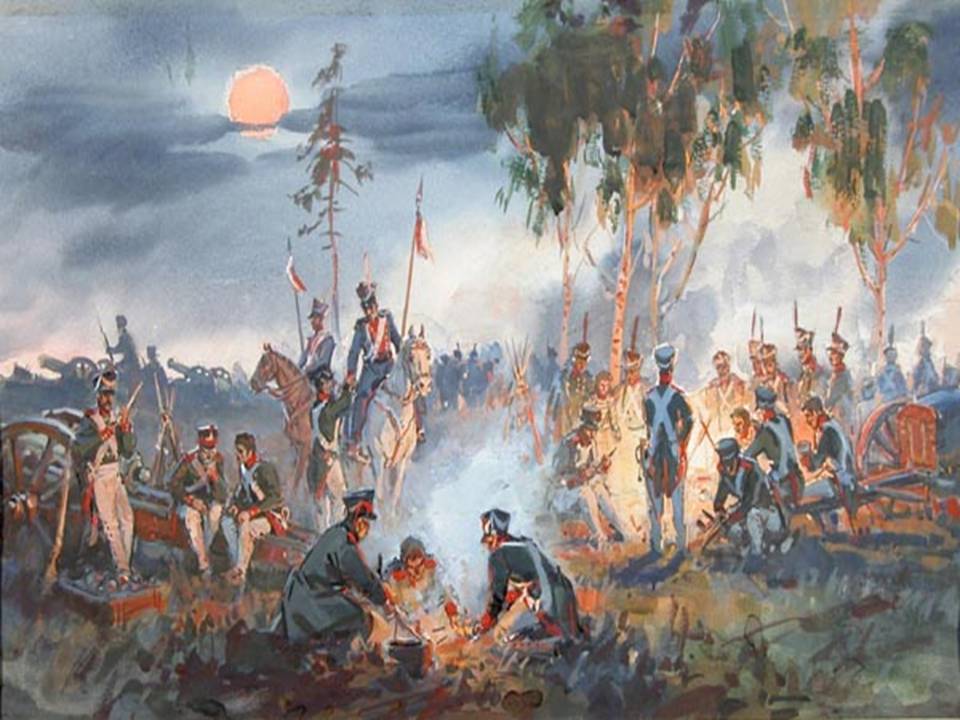 М. Ю. Лермонтов.(1) «Бородино» (1)3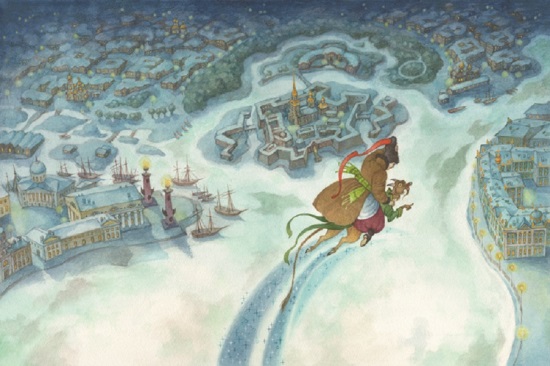 Н.В. Гоголь (1)
«Ночь перед Рождеством» (1)4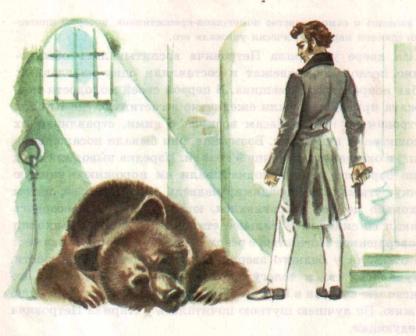 А.С. Пушкин (1)
«Дубровский» (1)5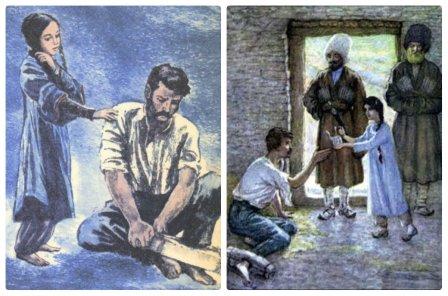 Л. Н. Толстой (1)
«Кавказский пленник» (1)6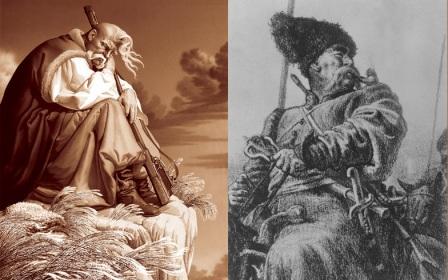 Н.В. Гоголь (1)
«Тарас Бульба» (1)7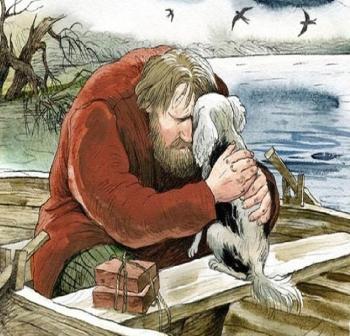 И.С. Тургенев (1)
«Муму» (1)8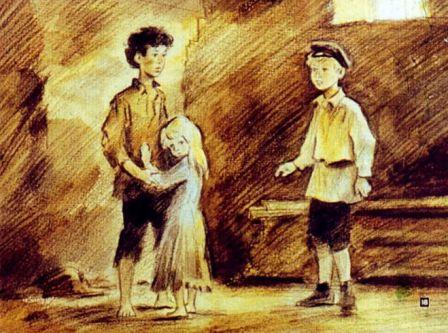 В. Г. Короленко (1)
«В дурном обществе» (1)9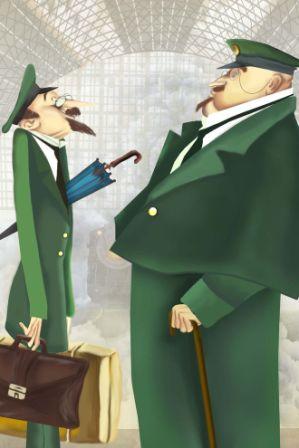 А. П. Чехов(1)«Толстый и тонкий» (1)10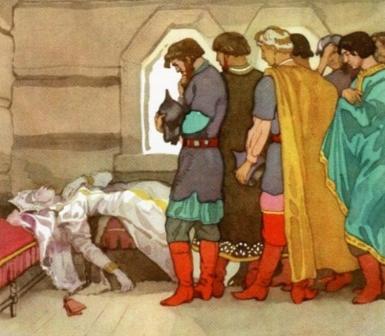 А.С. Пушкин (1)
«Сказка о мёртвой царевне и семи богатырях»11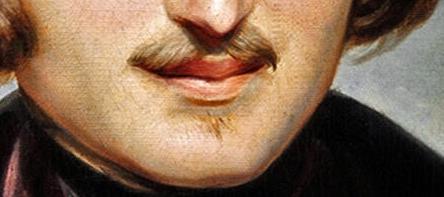 Н.В. Гоголь (1)12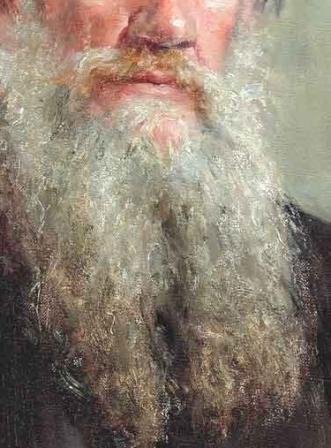 Л. Н. Толстой (1)13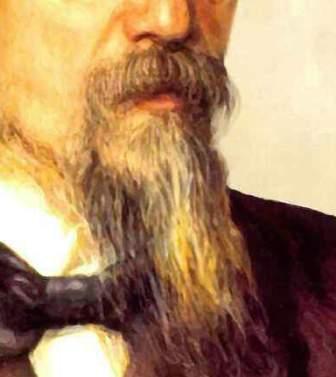 Н.А. Некрасов (1)14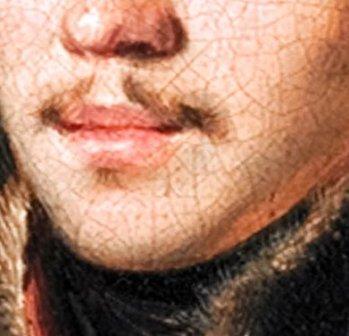 М. Ю. Лермонтов(1)15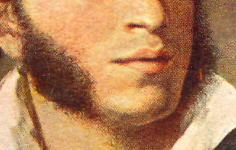 А.С. Пушкин(1)1«Maman играла второй концерт Фильда — своего учителя. Я дремал, и в моем воображении возникали какие-то легкие, светлые и прозрачные воспоминания. Она заиграла патетическую сонату Бетховена, и я вспоминал что-то грустное, тяжелое и мрачное. Maman часто играла эти две пьесы; поэтому я очень хорошо помню чувство, которое они во мне возбуждали». Откуда эти строки? Назовите автора и произведение.Л.Н. Толстой (1)«Детство»(1)2«Друзья!
Хоть вы охрипните, хваля друг дружку,—
Все ваша музыка плоха!..»
Откуда эти строки? Назовите автора и произведение.И. А. Крылов. (1)«Кукушка и петух»(1)3Прослушайте  «Казачью колыбельную» в исполнении Майка Науменко. Кто является автором слов?Лермонтов (2)4Известный композитор Михаил Иванович Глинка написал оперу в 5 действиях по одноименной поэме А. С. Пушкина. Как называется опера?«Руслан и Людмила»(1)5Народной песне этот прозаик посвятил многие свои труды. Он отмечал: «Все  они (малороссийские песни) благозвучны, душисты, разнообразны чрезвычайно... Стихосложение малороссийское самое выгодное для песен... Характер музыки нельзя определить одним словом: она необыкновенно разнообразна...» Назовите автора.Гоголь (2 балла)1Сколько гостей Солоха, героиня повести Н.В. Гоголя «Ночь перед Рождеством», спрятала в мешках?4 (1)2 Сколько суток царь Дадон из «Сказки о золотом петушке» А.С. Пушкина вел свое войско до того, как встретил Шамаханскую царицу?8 (1)3Сколько лет было Маше Троекуровой, когда к ним приехал учитель-француз Дефорж?17 (1)4Сколько своих детей было у Жанны, героини рассказа Толстого «Бедные люди», и сколько она приютила после смерти соседки?5 + 2 (1 +1)5Сколько полных лет было Михаилу Лермонтову в день его гибели?26(1)Какое литературное произведение здесь зашифровано? Напишите название и автора.Какое литературное произведение здесь зашифровано? Напишите название и автора.Какое литературное произведение здесь зашифровано? Напишите название и автора.1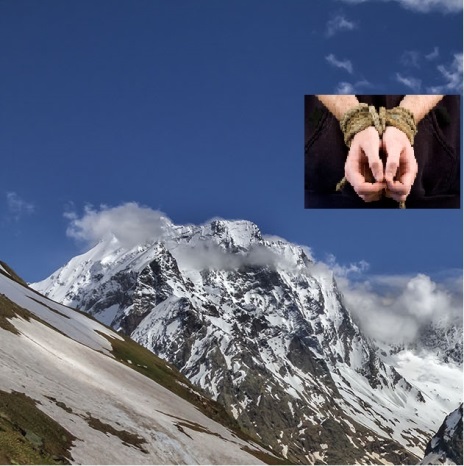 Толстой (1) «Кавказский пленник» (1)2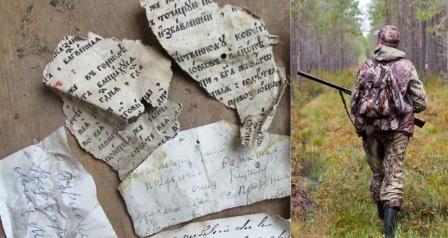 Тургенев (1)«Записки охотника»(1) 3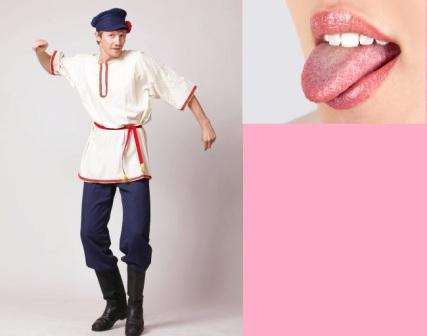 Тургенев (1)«Русский язык» (1)4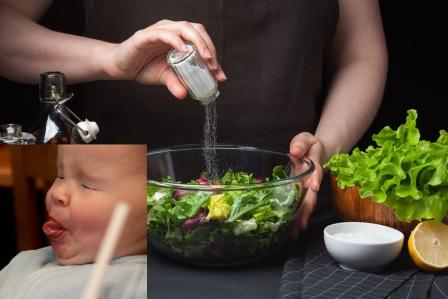 Чехов (1)«Пересолил» (1)6Вопрос для капитанов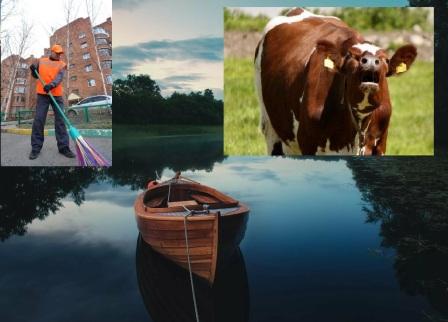 Тургенев (1)
«Муму» (1)№ вопросаОтветБаллы12345678910№ вопросаОтветБаллы123456789101112131415№ вопросаОтветБаллы12345№ вопросаОтветБаллы12345№ вопросаОтветБаллы12345